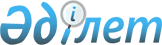 О внесении изменений в решение III сессии Шахтинского городского маслихата от 6 апреля 2012 года № 792/3 "Об утверждении Правил оказания жилищной помощи"Решение XХV сессии V созыва Шахтинского городского маслихата Карагандинской области от 25 декабря 2013 года № 999/25. Зарегистрировано Департаментом юстиции Карагандинской области 17 января 2014 года № 2510

      В соответствии с Законом Республики Казахстан от 16 апреля 1997 года "О жилищных отношениях", Законом Республики Казахстан от 23 января 2001 года "О местном государственном управлении и самоуправлении в Республике Казахстан", Законом Республики Казахстан от 13 января 2012 года "О внесении изменений и дополнений в некоторые законодательные акты Республики Казахстан по вопросам энергосбережения и повышения энергоэффективности", городской маслихат РЕШИЛ:



      1. Внести в решение III сессии Шахтинского городского маслихата от 6 апреля 2012 года № 792/3 "Об утверждении Правил оказания жилищной помощи" (зарегистрировано в Реестре государственной регистрации нормативных правовых актов за № 8-8-112, опубликовано 1 июня 2012 года в газете "Шахтинский вестник" № 22), внесены изменения решением IX сессии Шахтинского городского маслихата от 29 августа 2012 года № 859/9 "О внесении изменений в решение III сессии Шахтинского городского маслихата от 6 апреля 2012 года № 792/3 "Об утверждении Правил предоставления жилищной помощи" (зарегистрировано в Реестре государственной регистрации нормативных правовых актов за № 1946, опубликовано 18 октября 2012 года в газете "Шахтинский вестник" № 42), внесены изменения и дополнения решением XVII сессии Шахтинского городского маслихата от 03 апреля 2013 года № 915/17 "О внесении изменений и дополнений в решение III сессии Шахтинского городского маслихата от 6 апреля 2012 года № 792/3 "Об утверждении Правил оказания жилищной помощи" (зарегистрировано в Реестре государственной регистрации нормативных правовых актов за № 2318, опубликовано 24 мая 2013 года в газете "Шахтинский вестник" № 20), следующие изменения:



      1) в подпункте 3) пункта 2 Правил оказания жилищной помощи знак препинания ";" заменить знаком препинания ".";



      2) подпункт 4) пункта 2 Правил оказания жилищной помощи исключить;



      3) в пункте 3 Правил оказания жилищной помощи слова ", стоимости однофазного счетчика электрической энергии с классом точности не ниже 1 с дифференцированным учетом и контролем расхода электроэнергии по времени суток, устанавливаемого взамен однофазного счетчика электрической энергии с классом точности 2,5, находящегося в использовании в приватизированных жилых помещениях (квартирах)" исключить;



      4) в пункте 4 Правил оказания жилищной помощи слова ", стоимости однофазного счетчика электрической энергии с классом точности не ниже 1 с дифференцированным учетом и контролем расхода электроэнергии по времени суток, проживающим в приватизированных жилых помещениях (квартирах), индивидуальном жилом доме," исключить;



      5) в пункте 11 Правил оказания жилищной помощи слова ", стоимости однофазного счетчика электрической энергии с классом точности не ниже 1 с дифференцированным учетом и контролем расхода электроэнергии по времени суток, устанавливаемого взамен однофазного счетчика электрической энергии с классом точности 2,5, находящегося в использовании в приватизированных жилых помещениях (квартирах), проживающим в приватизированных жилых помещениях (квартирах), индивидуальном жилом доме" исключить;



      6) в подпункте 8) пункта 16 знак препинания ";" заменить знаком препинания "." и подпункт 9) исключить.



      2. Настоящее решение вводится в действие со дня официального опубликования и распространяется на правоотношения возникшие с 01 января 2014 года.      Председатель сессии,

      секретарь городского маслихата             А. Сатова
					© 2012. РГП на ПХВ «Институт законодательства и правовой информации Республики Казахстан» Министерства юстиции Республики Казахстан
				